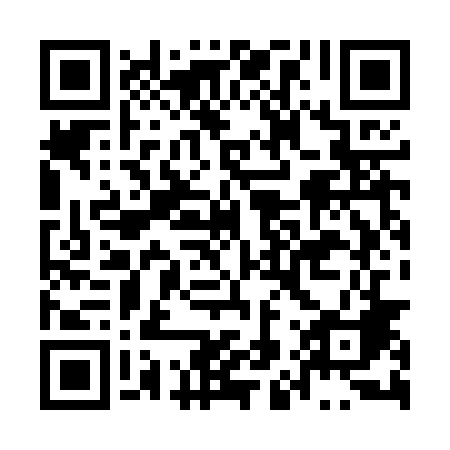 Ramadan times for Drzecin, PolandMon 11 Mar 2024 - Wed 10 Apr 2024High Latitude Method: Angle Based RulePrayer Calculation Method: Muslim World LeagueAsar Calculation Method: HanafiPrayer times provided by https://www.salahtimes.comDateDayFajrSuhurSunriseDhuhrAsrIftarMaghribIsha11Mon4:304:306:2412:114:035:595:597:4712Tue4:284:286:2212:114:046:016:017:4913Wed4:254:256:2012:114:066:036:037:5114Thu4:234:236:1712:114:076:056:057:5315Fri4:204:206:1512:104:096:076:077:5516Sat4:184:186:1312:104:106:086:087:5717Sun4:154:156:1012:104:126:106:107:5918Mon4:124:126:0812:094:136:126:128:0119Tue4:104:106:0612:094:146:146:148:0320Wed4:074:076:0312:094:166:156:158:0521Thu4:044:046:0112:094:176:176:178:0722Fri4:024:025:5912:084:196:196:198:0923Sat3:593:595:5612:084:206:216:218:1124Sun3:563:565:5412:084:216:226:228:1325Mon3:533:535:5112:074:236:246:248:1526Tue3:513:515:4912:074:246:266:268:1727Wed3:483:485:4712:074:256:286:288:1928Thu3:453:455:4412:064:276:296:298:2229Fri3:423:425:4212:064:286:316:318:2430Sat3:393:395:4012:064:296:336:338:2631Sun4:364:366:371:065:317:357:359:281Mon4:334:336:351:055:327:367:369:302Tue4:314:316:331:055:337:387:389:333Wed4:284:286:301:055:347:407:409:354Thu4:254:256:281:045:367:427:429:375Fri4:224:226:261:045:377:437:439:406Sat4:194:196:241:045:387:457:459:427Sun4:154:156:211:035:397:477:479:458Mon4:124:126:191:035:417:487:489:479Tue4:094:096:171:035:427:507:509:5010Wed4:064:066:141:035:437:527:529:52